2024年度锡林郭勒盟畜牧工作站单位预算公开批复时间：2024年2月28日公开时间：2024年3月15日目    录第一部分 单位概况一、主要职能、职责二、单位机构设置及预算单位构成情况三、2024年度单位主要工作任务及目标第二部分 2024年度单位预算情况说明一、收支预算总体情况说明二、收入预算情况说明三、支出预算情况说明四、财政拨款收支预算总体情况说明五、一般公共预算支出预算情况说明六、一般公共预算基本支出预算情况说明七、一般公共预算“三公”经费支出预算情况说明八、政府性基金预算支出预算情况说明九、国有资本经营预算支出预算情况说明十、项目支出预算情况说明十一、一般公共预算机关运行经费支出预算情况说明十二、政府采购支出预算情况说明十三、国有资产占用情况说明十四、项目绩效目标情况说明 第三部分 名词解释第四部分 预算公开联系方式及信息反馈渠道第五部分 2024年度单位预算表收支总表二、收入总表三、支出总表四、财政拨款收支总表五、一般公共预算支出表六、一般公共预算基本支出表七、一般公共预算“三公”经费支出表八、政府性基金预算支出表九、国有资本经营预算支出表十、项目支出表十一、项目绩效目标表十二、政府采购预算表第一部分  单位概况主要职能职责（一）承担全盟畜禽育种改良、繁殖、饲养、育肥等现代畜牧业技术推广、技术服务、技术培训等工作。参与畜牧业发展规划、技术规范的拟订和实施。（二）承担全盟种畜禽质量、种源基地监测工作。承担优良畜禽的调出、调入、调剂和管理，新品种培育、引进、试验、示范和评估等工作。（三）承担全盟畜禽品种鉴定、生产性能测试、良种登记、选育提高及遗传资源保护和利用工作。 （四）承担奶业技术推广工作，参与奶业振兴发展规划、计划的拟订和实施工作。参与奶业生产运行监测及统计工作。参与奶源基地建设和生鲜乳收购站管理等相关工作。 （五）承担畜禽养殖废弃物资源化利用、标准化建设等工作。 （六）负责购置和发放全盟畜禽遗传物质（冻精、胚胎、卵子）、改良配种器材、液氮及其它所需物品。（七）承担全盟畜禽改良育种、现代养殖技术的科研攻关项目，开展畜禽改良高新技术研究开发和利用。 （八）完成盟农牧局交办的其他工作任务。二、单位机构设置及预算单位构成情况1．根据单位职责分工，本单位内设机构包括办公室、财务科、技术推广科、种畜管理科、种质资源保护科、奶业技术科、科技研发科。本单位无下属单位。2．从预算单位构成看，纳入本单位2024年部门汇总预算编制范围的预算单位共计1家，具体包括：锡林郭勒盟畜牧工作站。本单位无下级预算单位。单位情况表三、2024年单位主要工作任务及目标2024年我站将继续深入学习贯彻党的二十大及二十届历次全会精神，按照盟农牧局工作安排部署，不断拓宽和深化工作的新路子，增强“四个意识”、坚定“四个自信”、做到“两个维护”，切实将我站党员干部职工思想和行动统一到党中央、自治区、盟委行署重大决策部署上。以政治建设引领党建质量全面提高，全力推动全盟畜牧业高质量发展，确保实现畜牧改良工作上一层新的台阶。（一）关于肉牛方面。一是扩大冷配覆盖面。通过新出台的肉牛产业发展扶持政策，持续加大冷配改良工作力度，强化社会化服务能力，以嘎查为单位整体推进冷配改良工作，扩大冷配覆盖面；同时，强化优质肉牛冻精采购和筛选力度，做好后勤保障工作。年内，安排冷配任务46万头，计划采购冻精60万支，其中进口冻精30万支，国产冻精30万支，采购液氮50万升，布置冷配站点1300处，配备冷配技术员1400名。二是强化肉牛种源基地建设。加快推进乌拉盖和白旗种公牛站建设，做好种牛场、核心群、育种群技术指导工作，加强种牛场标准化建设、规范化生产，建立健全饲养管理、育种计划、疫病防治，指导性能测定，严格选留、遗传评估、适度更新等选种环节，逐步提升种牛场整体生产水平。年内，计划新建种牛场3处，累计达到30处；新建核心群30群，累计达到445群。三是持续开展华西牛认定。加强与中科院北京畜牧兽医研究所在华西牛扩群繁育工作中的合作，继续实施《草原地区华西牛育种群扩群》项目，全面开展相关配套课题的研究。年内，计划鉴定华西牛育种群0.3万头，育种群头数累计达到1.8万头，性状数据采集1.5万条。（二）关于肉羊方面。一是加强选种选配。保护好地方品种遗传资源，开展纯种繁育、经济杂交，加强肉羊选优提纯，提高肉羊群体生产水平。年内，计划开展肉羊选种选配450万只，人工授精20万只，经济杂交20万只。二是强化种源基地建设。进一步加大重点种羊场选种力度，完善规章制度、育种方案、生产档案，强化疫病防治净化，提高供种能力；完善“种羊场+扩繁场+核心群+养殖户”繁育体系，提高肉羊遗传进展。三是强化核心群建设。做好核心群整群鉴定、完善养殖档案、开展选种选配、提高群体质量。年内，计划整群鉴定1444群。（三）关于种质资源保护方面。按照国家和自治区种质资源保护要求，采取活体保护，冻精（胚胎）保存等措施，加大地方品种保护和选育力度，确保种质资源不丢失，经济性状不降低。同时，加强蒙古马保护区、保种场和核心群选种选配力度，推进蒙古牛保种场建设，强化苏尼特双峰驼、乌珠穆沁白山羊的选育，做好保护品种选育工作。（四）技术培训宣传服务。一是举办家畜育种技术、繁育技术、饲养管理技术、疫病防治技术等畜牧改良相关培训，提高基层人员专业技术指导和服务能力，扩大现代养殖技术使用覆盖面。年内，计划举办培训2000人次；二是承办第十九届赛畜会，全面展示家畜品种改良成果，提升宣传引导效果。三是加强与锡林郭勒盟日报以及其他融媒体合作力度，宣传好政策、推广典型户养殖经验和做法，推进畜牧业转型升级。四是利用公众号，积极发布畜牧业相关政策法规、工作动态、实用技术教程，提升宣传服务水平。（五）科技成果转化方面。继续实施自治区、盟级“解绑挂帅”项目，加强与高校、科研院所合作力度，积极组织申报科技项目，加快科技创新，强化科技服务，推进科技成果推广转化应用。年内，计划申报科技项目2项。第二部分2024年度单位预算情况说明一、收支预算总体情况说明锡林郭勒盟畜牧工作站单位2024年度收入、支出预算总计2849.15万元，与上年相比收、支预算总计各减少99.99万元，减少3.39%。其中：（一）收入预算总计2849.15万元。包括：1．本年收入合计2849.15万元。（1）一般公共预算拨款收入1932.25万元，与上年相比减少     40.88万元，减少2.07%。主要原因是牲畜良种繁育项目资金减少。（2）政府性基金预算拨款收入0万元，与上年相比增加（减少） 0万元，增长（减少）0 %。主要原因是不存在此项内容。（3）国有资本经营预算拨款收入0万元，与上年相比增加（减少） 0万元，增长（减少）0 %。主要原因是不存在此项内容。（4）财政专户管理资金收入0万元，与上年相比增加（减少） 0万元，增长（减少）0 %。主要原因是不存在此项内容。（5）事业收入0万元，与上年相比增加（减少） 0万元，增长（减少）0 %。主要原因是不存在此项内容。（6）事业单位经营收入0万元，与上年相比增加（减少） 0万元，增长（减少）0 %。主要原因是不存在此项内容。（7）上级补助收入0万元，与上年相比增加（减少） 0万元，增长（减少）0 %。主要原因是不存在此项内容。（8）附属单位上缴收入0万元，与上年相比增加（减少） 0万元，增长（减少）0 %。主要原因是不存在此项内容。（9）其他收入0万元，与上年相比增加（减少） 0万元，增长（减少）0 %。主要原因是不存在此项内容。2．上年结转结余为916.89万元。与上年相比减少59.11 万元，减少6.06%。主要原因是华西牛种源推广（智能采集设备购置）（内财农〔2023〕357号）项目经费未结转至2024年度导致减少，我单位将更合理地编制项目绩效目标，并对预算执行情况进行监督及调整，以达到高效使用项目资金、逐年减少结转结余的情况。（二）支出预算总计2849.15 万元。包括：1．本年支出合计2849.15 万元。（1）科学技术（类）支出934.00万元，主要用于牲畜良种繁育项目等相关业务活动支出。与上年相比增加933.29万元，增长131449.30%。主要原因是牲畜良种繁育项目资金本年度从农林水调剂至此科目。（2）社会保障和就业（类）支出121.42万元，主要用于为本单位在职职工缴纳机关事业单位养老保险和职业年金，以及为退休职工代发统筹外养老金。与上年相比减少21.18万元，减少14.85%。主要原因是本年度退休人员减少，职业年金缴费支出减少。（3）卫生健康（类）支出55.14万元，主要用于为本单位职工缴纳各项医疗保险。与上年相比减少10.52万元，减少16.03%。主要原因是2023年度我单位退休6名职工，导致本年度基本医疗保险、公务员医疗补助减少。农林水（类）支出1650.37万元，主要用于人员经费、机构运转和全盟良种畜评比展示交易拍卖会等农牧业业务方面支出。与上年相比减少1002.20 万元，减少37.78%。主要原因是牲畜良种繁育项目资金本年度从农林水调剂至科学技术。（5）住房保障（类）支出88.22万元，主要用于为本单位职工交纳住房公积金以及新职工住房补贴。与上年相比增加0.62万元，增长0.71%。主要原因是本年度公积金基数进行了调整，导致住房保障类支出有所增加。2．年终结转结余为0万元，主要原因是预计本年度终了无结余结转资金。二、收入预算情况说明锡林郭勒盟畜牧工作站单位2024年收入预算合计	2849.15万元，包括本年收入1932.25万元，上年结转结余916.89万元。其中：本年一般公共预算收入1932.25万元，占68 %；本年政府性基金预算收入0万元，占0%；本年国有资本经营预算收入0万元，占0%；本年财政专户管理资金0万元，占0%；本年事业收入0万元，占0%；本年事业单位经营收入0万元，占0%；本年上级补助收入0万元，占0%；本年附属单位上缴收入0万元，占0%；本年其他收入0万元，占0%；上年结转结余的一般公共预算收入916.89万元，占32%；上年结转结余的政府性基金预算收入0万元，占0%；上年结转结余的国有资本经营预算收入0万元，占0%；上年结转结余的财政专户管理资金0万元，占0%；上年结转结余的单位资金0万元，占0%；三、支出预算情况说明锡林郭勒盟畜牧工作站单位2024年支出预算合计2849.15万元，其中：基本支出936.25万元，占33%；项目支出1912.89万元，占67%；事业单位经营支出0万元，占0%；上缴上级支出	0万元，占0%；对附属单位补助支出0万元，占0%。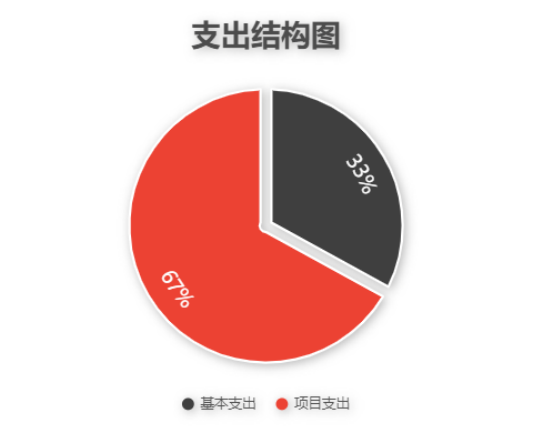 四、财政拨款收支预算总体情况说明锡林郭勒盟畜牧工作站单位2024年度财政拨款收、支总预算     2849.15万元。与上年相比，财政拨款收、支总计各减少99.99万元，减少3.39%。主要原因是牲畜良种繁育项目资金减少。五、一般公共预算支出预算情况说明锡林郭勒盟畜牧工作站单位2024年一般公共预算财政拨款支出预算2849.15万元，与上年相比减少99.99万元，减少3.39%。主要原因是牲畜良种繁育项目资金减少。（一）科学技术支出（类）1.应用研究（款）其他应用研究支出（项）——2060399。年初预算934.00万元，与上年相比增加934.00万元。变动原因：牲畜良种繁育项目预算从农林水支出调剂到科学技术支出。（二）社会保障和就业支出（类）1.行政事业单位养老支出（款）事业单位离退休（项）——2080502。年初预算34.81万元，与上年相比增加1.39万元，增长4.15%。变动原因：退休人员取暖费及妇女卫生费原在其他行政事业单位养老支出项反映。新增6名退休人员，导致退休费增加。2.行政事业单位养老支出（款）机关事业单位基本养老保险缴费支出（项）——2080505。年初预算74.11万元，与上年相比减少5.07万元，减少6.40%。变动原因：2023年度退休4名在职职工，导致单位部分养老保险减少。3.行政事业单位养老支出（款）机关事业单位职业年金缴费支出（项）——2080506。年初预算12.50万元，与上年相比减少17.50万元，减少58.33%。变动原因：本年度退休人员减少，职业年金缴费支出减少。（三）卫生健康支出（类）1.公共卫生（款）突发公共卫生事件应急处理（项）——2100410。年初预算0万元，与上年相比减少8.91万元，减少100%。变动原因：本年度无包联（小区）疫情防控经费预算支出。2.行政事业单位医疗（款）事业单位医疗（项）——2101102。年初预算50.84万元，与上年相比增加1.53万元，增加3.10%。变动原因：在职人员工资调整，导致单位部分事业单位医疗基数增大。3.行政事业单位医疗（款）公务员医疗补助（项）——2101103。年初预算4.30万元，与上年相比减少3.14万元，减少42.23%。变动原因：本年度退休人员单位部分公务员医补调剂到其他科目导致。（四）农林水支出（类）1.农业农村（款）事业运行（项）——2130104。年初预算671.47万元，与上年相比减少44.71万元，减少6.24%。变动原因：2023年度6名在职人员退休，导致人员经费、公用经费减少。2.农业农村（款）科技转化与推广服务（项）——2130106。年初预算974.91万元，与上年相比减少919.74万元，减少48.54%。变动原因：本年度肉牛良种繁育项目预算从农林水支出调剂到科学技术支出。3.农业农村（款）农业生产发展（项）——2130122。年初预算3.98万元，与上年相比减少1.75万元，减少30.59%。变动原因：本年度中央基层农机推广体系改革与建设补助项目资金预算支出减少。4.农业农村（款）其他农业农村支出（项）——2130199。年初预算0万元，与上年相比减少36.00万元，减少100%。变动原因：本年度国家级畜禽遗传资源保护项目资金项目预算支出减少。（五）住房保障支出（类）1.住房改革支出（款）住房公积金（项）——2210201。年初预算70.96万元，与上年相比减少5.63万元，减少7.35%。变动原因2023年度6名在职人员退休，导致单位部分住房公积金减少。2.住房改革支出（款）购房补贴（项）——2210203。年初预算17.26万元，与上年相比增加6.25万元，增加56.84%。变动原因：2023年度职工考核合格调整薪级工资，相应调整购房补贴，导致本年预算略有增加。六、一般公共预算基本支出预算情况说明锡林郭勒盟畜牧工作站单位2024年度一般公共预算财政拨款基本支出预算936.25万元，其中：（一）人员经费883.28万元。主要包括：基本工资230.72万元、津贴补贴107.11万元、奖金48.13万元、绩效工资175.07万元、机关事业单位基本养老保险缴费74.11万元、职业年金缴费12.50万元、职工基本医疗保险缴费28.09万元、公务员医疗补助缴费4.30万元、其他社会保障缴费3.24万元、住房公积金70.97万元、其他工资福利支出62.46万元、退休费34.82万元、生活补助9.01万元、医疗费补助22.75万元。（二）公用经费52.97万元。主要包括：奖金0.60万元、其他社会保障缴费7.71万元、办公费0.62万元、水费1.00万元、电费1.50万元、取暖费3.10万元、物业管理费8.52万元、公务接待费0.53万元、工会经费12.08万元、福利费11.31万元、公务用车运行维护费3.00万元、对民间非营利组织和群众性自治组织补贴3.00万元。七、一般公共预算“三公”经费支出预算情况说明锡林郭勒盟畜牧工作站单位2024年度一般公共预算拨款安排的“三公”经费预算支出30.42万元，其中因公出国（境）费支出0万元，占“三公”经费的0%；公务用车购置及运行维护费支出29.89万元，占“三公”经费的98.26%；公务接待费支出0.53万元，占“三公”经费的1.74%。具体情况如下：一般公共预算拨款安排的“三公”经费预算支出30.42万元，比上年预算增加0.51万元，增长1.72%；其中：1．因公出国（境）费预算支出0万元，比上年预算增加（减少）0万元，主要原因：本年无因公出国（境）预算支出。2．公务用车购置及运行维护费预算支出29.89	万元。其中：	（1）公务用车购置预算支出0万元，比上年预算增加（减少）0 万元，主要原因：本年度无公务用车购置预算支出。（2）公务用车运行维护费预算支出29.89万元，比上年预算增加0.51万元，主要原因:本年业务工作量加大，将上年度未支出部分结转使用以补充本年“三公”经费预算。3．公务接待费预算支出0.53万元，比上年预算增加（减少）	0万元，主要原因：我单位认真落实中央、自治区以及盟委、行署厉行节约反对浪费和“过紧日子”有关要求，严格控制公务接待费。八、政府性基金预算支出预算情况说明锡林郭勒盟畜牧工作站单位2024年政府性基金支出预算支出0万元。与上年相比增加（减少）0万元，增长（减少）0	%。主要原因是本年无政府性基金预算拨款支出。九、国有资本经营预算支出预算情况说明锡林郭勒盟畜牧工作站单位2024年国有资本经营预算支出0万元。与上年相比增加（减少）0万元，增长（减少）0%。主要原因是本年无国有资本经营预算拨款支出。十、项目支出预算情况说明2024年单位预算安排项目7个，项目预算总金额1912.89万元。其中，财政本年拨款金额999.00万元，财政拨款结转结余913.89万元，财政专户管理资金0万元，单位资金0万元。（一）全盟良种畜评比展示交易拍卖会 1.项目概述 通过举办1期全盟良种畜评比展示交易拍卖会，集中展示我盟良种畜以及家畜改良取得的成果，促进旗县之间、农牧户之间的交流，提升锡林郭勒盟良种畜禽品种知名度及畜产品市场竞争力。推进畜牧业转型升级，引导畜牧业养殖模式实现专业化、规模化和标准化。2.立项依据 依据《锡林郭勒盟第十八届赛畜会实施方案》设立本项目。3.实施主体 锡林郭勒盟畜牧工作站4.实施方案 根据财政批复，制定本年该项目的业务预算，我单位预计举办1期全盟良种畜评比展示交易拍卖会，转变传统畜牧业养殖方式，推进畜牧业转型升级，引导畜牧业养殖模式实现专业化、规模化、标准化。5.实施周期 自2024年1月1日至2024年9月30日。 6.年度预算安排 2024年该项目预算65.00万元。（二）牲畜良种繁育项目资金 1.项目概述 2005年至2021年，全盟实施的黄牛改良专项推进项目，提升了我盟肉牛改良成效及饲养管理水平，成为全盟畜牧业结构优化、保护草原生态的重要措施和加快肉牛业产业化发展的重要基础。为加快我盟良种繁育建设，提质增效，2022年开始实施牲畜良种繁育专项推进项目，以提高肉牛、肉羊生产效率和品质为总目标，加强选育和高效利用，全面提升良种牲畜种业发展质量和效益。2.立项依据 依据《2022年锡林郭勒盟肉牛良种繁育专项推进工作实施方案》（锡肉牛繁育字〔2022〕1号）设立本项目。3.实施主体 锡林郭勒盟畜牧工作站4.实施方案 根据财政批复，制定本年该项目的业务预算，主要用于采购优质肉牛冻精细管60万支用于冷冻精液配种；采购一批专用设备及配种耗材；每月采购液氮、饲草料等专用材料；实施业务房屋维修。完成与牲畜良种繁育相关业务活动。5.实施周期 自2024年1月1日至2024年12月31日。 6.年度预算安排 2024年该项目预算934.00万元。（三）全盟良种畜评比展示交易拍卖会经费 1.项目概述 通过举办1期全盟良种畜评比展示交易拍卖会，提升锡林郭勒盟良种畜禽品种知名度及畜产品市场竞争力，推进畜牧业转型升级，引导畜牧业养殖模式实现专业化、规模化和标准化。2.立项依据 依据行署2021年第12次常务会议纪要〔2021〕12号文件精神设立本项目。3.实施主体 锡林郭勒盟畜牧工作站4.实施方案 根据财政批复，制定本年该项目的业务预算，劳务费主要用于支付聘请良种畜评比展示交易拍卖会相关业务专家的费用，专用材料费主要用于购买良种畜评比展示交易拍卖会的相关材料。5.实施周期 自2024年1月1日至2024年9月30日。 6.年度预算安排 2024年该项目预算3.98万元，为上年结转资金。华西牛种源推广（智能采集设备购置）（内财农〔2023〕357号） 1.项目概述 本项目致力于完成我盟56个华西牛核心群的智能化提升，项目资金主要用于我盟华西牛核心群鉴定及购置数据智能采集设备。2.立项依据 依据《内蒙古自治区财政厅关于下达2023年自治区部分农业相关转移支付资金的通知》（内财农〔2023〕357号）文件精神设立本项目。3.实施主体 锡林郭勒盟畜牧工作站4.实施方案 根据财政批复，制定本年该项目的业务预算，主要用于我盟华西牛核心群鉴定及购置数据智能采集设备。5.实施周期 自2024年1月1日至2024年12月31日。 6.年度预算安排 2024年该项目预算228.48万元，为上年结转资金。肉牛良种繁育 1.项目概述 当前，经济发展进入新常态，全盟畜牧业发展面临多重挑战和机遇，对照新发展理念和供给侧结构性改革的要求，科学审视全盟畜牧业发展的现状，存在创新发展动力不足、协调发展节律不齐、绿色发展任务紧迫、开放发展步伐缓慢、共享发展支撑乏力等问题。因此，要优化家畜品种结构，提高质量，少养精养，发展生态畜牧业。2005年至2021年，全盟实施的黄牛改良专项推进项目，提升了我盟肉牛改良成效及饲养管理水平，成为全盟畜牧业结构优化、保护草原生态的重要措施和加快肉牛业产业化发展的重要基础。为加快我盟肉牛良种繁育建设，提质增效，2022年开始实施肉牛良种繁育专项推进项目，以提高肉牛生产效率和牛肉品质为总目标，加强选育和高效利用，全面提升肉牛种业发展质量和效益。2.立项依据 依据《盟行署关于加强黄牛改良工作的意见》（锡署发〔2005〕111号）；《盟委办、行署办关于成立全盟黄牛改良和良种畜引进工作专项推进领导小组的通知》（办字〔2005〕26号）；《盟行署办关于下派黄牛改良专项推进工作组的通知》（锡署办发〔2005〕29号）；《盟行署关于印发<锡林郭勒盟优质良种肉牛产业发展扶持办法（2021-2023年）>的通知》（锡署发〔2021〕21号）；《盟行署关于印发<锡林郭勒盟畜牧业高质量发展实施方案（2020-2021年）>的通知》（锡署发〔2020〕17号）；《盟黄牛改良专项推进工作领导小组关于锡林郭勒盟畜牧业良种繁育体系建设方案（2019-2021年）》（锡黄改办〔2019〕1号）；《中共锡盟委、锡盟行署关于加快发展优质良种肉牛产业的决定》(锡党发〔2016〕6号)、《2022年锡林郭勒盟肉牛良种繁育专项推进工作实施方案》（锡肉牛繁育字〔2022〕1号）等文件精神设立本项目。3.实施主体 锡林郭勒盟畜牧工作站4.实施方案 根据财政批复，制定本年该项目的业务预算，主要用于采购优质肉牛冻精细管用于冷冻精液配种和运转维护肉牛服务平台支出。5.实施周期 自2024年1月1日至2024年12月31日。 6.年度预算安排 2024年该项目预算181.43万元，为上年结转资金。国家级畜禽遗传资源保护项目资金 1.项目概述 坚持“高起点、高标准、高效益”的原则，以活体保种为主，建立保种核心群，提高蒙古马饲养管理水平和种马质量，由个体到群体充分发挥生产水平和遗传潜力，同时持续推广“蒙古马数字化保种系统”，将保护区蒙古马日常管理、繁殖管理、性能测定等数据实时上传，实现蒙古马保护与利用的数字化管理。2.立项依据 依据锡林郭勒盟财政局关于下达2023年部分中央农业产业发展资金的通知（锡财农〔2023〕890号）设立本项目。3.实施主体 锡林郭勒盟畜牧工作站4.实施方案 根据财政批复，制定本年该项目的业务预算，主要用于委托第三方技术团队进一步完善和扩展蒙古马数字化保种系统，增加数据统计、可视化数据展示等功能；购置整群鉴定和生产性能测定工作所需的相关设施设备一批；开展蒙古马鉴定、品种登记、生产性能测定、饲养管理、数字化保种系统运行等相关内容的培训一期。5.实施周期 自2024年1月1日至2024年12月31日。 6.年度预算安排 2024年该项目预算70.00万元，为上年结转资金。自治区2023年畜牧良种补贴（内财农〔2022〕1751号） 1.项目概述 为加强全盟畜牧良种繁育体系建设，加快人工授精技术推广，提高畜牧良种利用率，提升肉牛生产发展水平，增加农民收入。通过政府采购优质良种肉牛冷冻精液，以实物实补的方式发放使用优质肉牛冻精，以提升肉牛质量。2.立项依据 依据锡林郭勒盟财政局《关于下达2023年自治区本级部分农业相关转移支付资金的通知》（锡财农〔2023〕183号）文件设立本项目。3.实施主体 锡林郭勒盟畜牧工作站4.实施方案 根据财政批复，制定本年该项目的业务预算，主要用于全盟肉牛良种繁育工作，采购国产优质肉牛冷冻精液43万支。5.实施周期 自2024年1月1日至2024年12月31日。 6.年度预算安排 2024年该项目预算430.00万元，为上年结转资金。    十一、一般公共预算机关运行经费支出预算情况说明2024年锡林郭勒盟畜牧工作站单位一般公共预算机关运行经费预算支出0万元，与上年相比增加（减少）0万元，增长（减少）0%。主要原因是：我单位为全额拨款事业单位，不涉及机关运行经费预算支出。2024年锡林郭勒盟畜牧工作站单位一般公共预算公用经费预算支出52.97万元，主要包括以下支出：奖金0.60万元、其他社会保障缴费7.71万元、办公费0.62万元、水费1.00万元、电费1.50万元、取暖费3.10万元、物业管理费8.52万元、公务接待费0.53万元、工会经费12.08万元、福利费11.31万元、公务用车运行维护费3.00万元、对民间非营利组织和群众性自治组织补贴3.00万元。与上年相比增加0.44万元，增长0.84%。主要原因是：本年度增加对民间非营利组织和群众性自治组织补贴预算支出。    十二、政府采购支出预算情况说明2024年度政府采购支出预算总额656.52万元，其中：拟采购货物支出621.00万元、拟采购工程支出0万元、拟购买服务支出35.52万元。涵盖“其他畜禽产品”、“复印纸”、“车辆维修和保养服务”、“车辆加油、添加燃料服务”、“其他印刷服务”、“财产保险服务”、“物业管理服务”等采购大类，编制政府采购预算明细9项，采购金额来源为一般公共预算。    十三、国有资产占用情况说明本单位共有车辆2辆，其中，一般公务用车0辆、执法执勤用车0辆、特种专业技术用车1辆、业务用车0辆、其他用车1辆等。单价50万元（含）以上的通用设备0台（套），单价100万元（含）以上的专用设备1台（套），为我单位良种肉牛数字化管理平台。    十四、项目绩效目标情况说明 2024年，填报绩效目标的预算项目14个，公开绩效目标14个，公开项目占全部预算项目的100 %。公开填报绩效目标的项目预算1932.25万元，占全部项目预算的100%。第三部分   名词解释一、财政拨款：部门/单位从同级财政部门取得的各类财政拨款，包括一般公共预算拨款、政府性基金预算拨款、国有资本经营预算拨款。二、一般公共预算拨款收入：指市级财政当年拨付的资金。三、财政专户管理资金：缴入财政专户、实行专项管理的高中以上学费、住宿费、高校委托培养费、函大、电大、夜大及短训班培训费等教育收费。四、单位资金：除财政拨款收入和财政专户管理资金以外的收入，包括事业收入（不含教育收费）、上级补助收入、附属单位上缴收入、事业单位经营收入及其他收入（包含债务收入、投资收益等）。五、基本支出：指为保障机构正常运转、完成工作任务而发生的人员支出和公用支出。六、项目支出：指在基本支出之外为完成特定工作任务和事业发展目标所发生的支出。七、对个人和家庭的补助：是指政府用于对个人和家庭的补助支出。八、“三公”经费：指部门/单位用一般公共预算财政拨款安排的因公出国（境）费、公务用车购置及运行维护费和公务接待费。其中，因公出国（境）费反映部门/单位公务出国（境）的住宿费、旅费、伙食补助费、杂费、培训费等支出；公务用车购置及运行维护费反映部门/单位公务用车购置费、燃料费、维修费、过路过桥费、保险费、安全奖励费用等支出；公务接待费反映部门/单位按规定开支的各类公务接待（含外宾接待）支出。九、机关运行经费：指部门/单位使用一般公共预算安排的基本支出中的日常公用经费支出，包括办公及印刷费、邮电费、差旅费、会议费、福利费、日常维修费、专用材料及一般设备购置费、办公用房水电费、办公用房取暖费、办公用房物业管理费、公务用车运行维护费及其他费用等。第四部分 预算公开联系方式及信息反馈渠道本单位预算公开信息反馈和联系方式：联系人：张艳超               联系电话：0479-8229268 2024年度锡林郭勒盟畜牧工作站单位预算表一、收支总表二、收入总表三、支出总表四、财政拨款收支总表五、一般公共预算支出表六、一般公共预算基本支出表七、一般公共预算“三公”经费支出表八、政府性基金预算支出表九、国有资本经营预算支出表十、项目支出表十一、项目绩效目标表十二、政府采购预算表详见附表：部门所属单位预算公开 12 张表以分表形式按系统要 求上传序号单位名称单位性质1锡林郭勒盟畜牧工作站公益一类事业单位